Četrtek, 9. 4. 2020LUM 5. aPozdravljen/-a!Bližajo se velikonočni prazniki. Dobro je biti ustvarjalen. Zato sem si zamislila, da bi mogoče izdelal/a dekoracijo za veliko noč. En del dekoracije si že izvedel/a, to je bilo tvoje gnezdo.Kaj potrebuješ:veliko domišljije in ustvarjalnostiembalažo za jajčkarolceškarjelepilo papirbarvicein mogoče še kaj….Spodaj imaš nekaj slik, ki ti bodo v pomoč pri ustvarjanju.Sedaj se pa kar loti in mi pošlji kakšno fotografijo tvojega izdelka.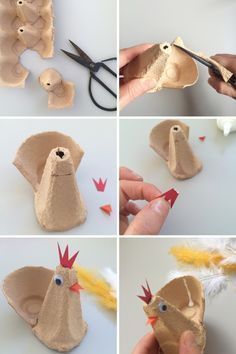 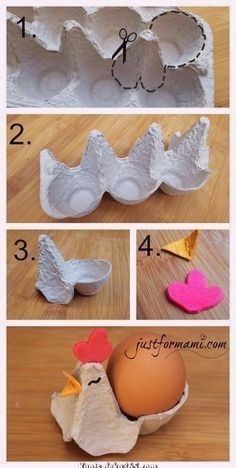 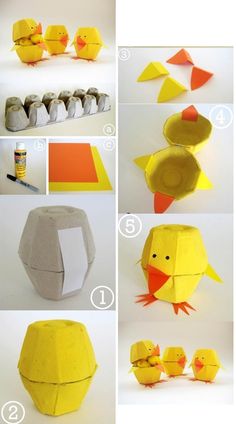 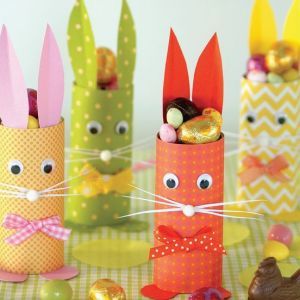 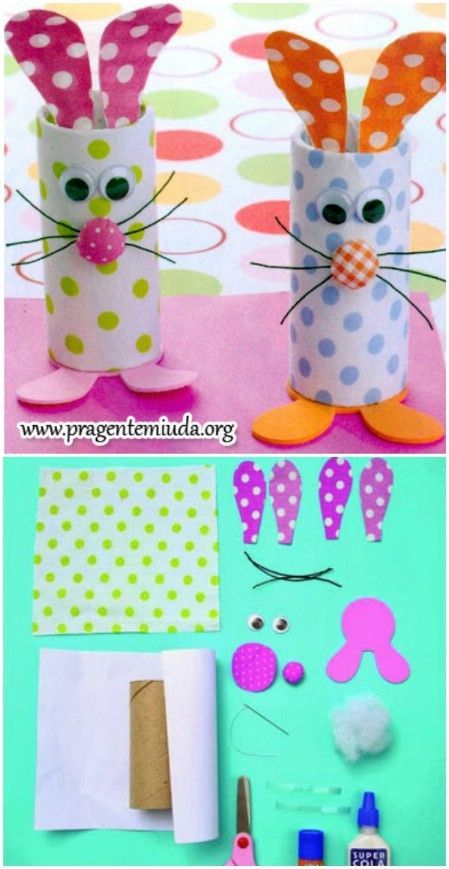 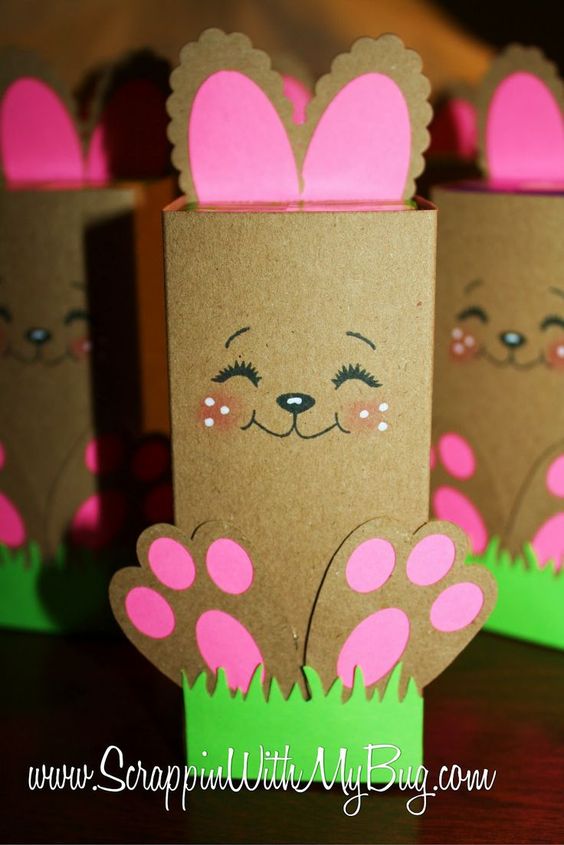 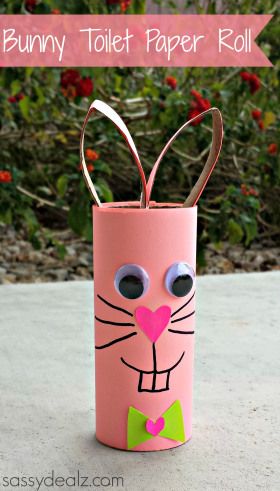 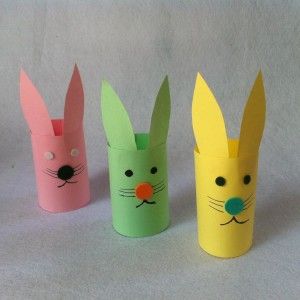 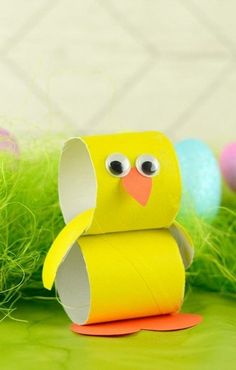 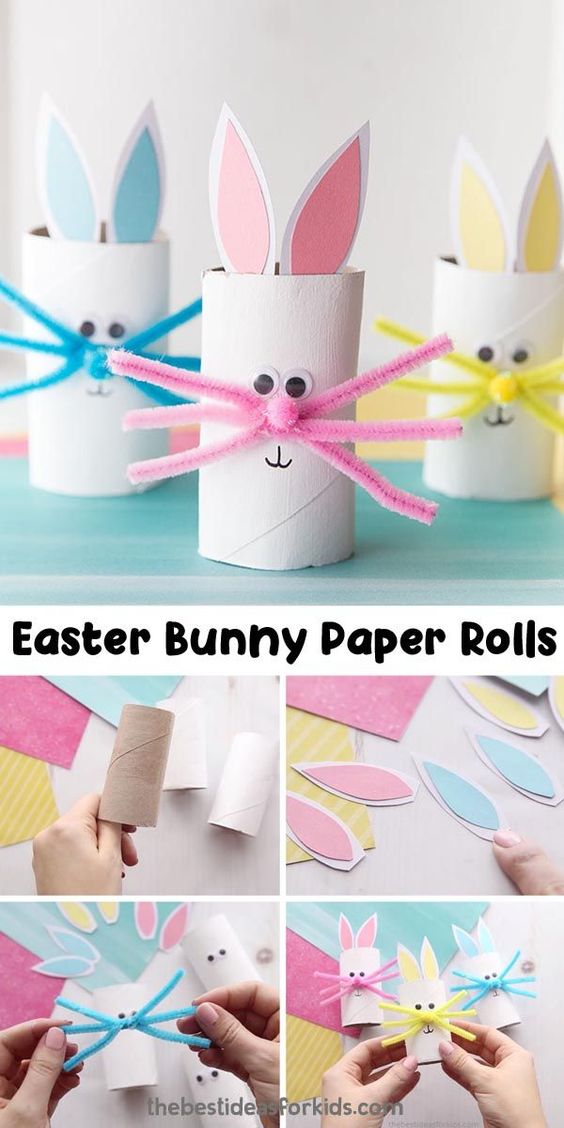 Za kakršno koli vprašanje se lahko obrnete name na moj e-naslov: Izdelek podpišeš: ime, priimek, DATUM  ter ga fotografiraš  in mi ga pošlješ po mailu  (alesa.susnik.skedelj@ostpavcka.si), ko ga končaš. Vse dobro in ostanite zdraviAleša Sušnik Škedelj